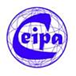 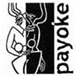 Dear Sir/Madam,It is my distinct pleasure and honour to invite you to attend a Round Table Discussion organised by the Centre for European and International Policy Action (CEIPA) and Payoke in close cooperation with the Belgian Ministry Justice featuring the issue of the progress in policy and action on the mobility and integration of Roma minorities in Europe. The event will take place on the 9th December 2014, 2.30 pm – 5pm at the premises of the Ministry of Justice (Waterloolaan 115/Boulevard de Waterloo 115, 1000 Brussels).The first CEIPA round table discussion on this issue took place in September 2011 in the Egmont Palace under the auspices of the Belgian Foreign Ministry. This past event has led to initiation of a number of deliberations and projects in Europe. The report of the event is available on the website of CEIPA (www.ceipa.eu).Following the above event, CEIPA  was invited by the EC, EP and the Belgian Ministry of Foreign Affairs to organise a follow up round table discussion in 2014  when  tangible results in the implementation of European Strategy on integration of Roma minorities as defined by the EU Framework on National Roma Integration Strategy up to 2020 would be available. We now wish to focus on the gaps and pitfalls in implementation and  evaluation of the 2011 EU Framework for National Roma Integration, while highlighting the major achievements and best practices. The upcoming CEIPA Round Table event will be another good opportunity  to shed impartial  and objective light on a pertinent question of inequality, discrimination and social exclusion of Roma population, in particular minors and youth whose social condition make them vulnerable to crime and exploitation.We would be therefore delighted to have your contribution and opinion to the discussion taking place during this event which will provide a new insight for future policy deliberation.Please kindly register with Mrs. Helga Telegdi (project@payoke.be), prior to 5 December 2014. The agenda and further documents will be sent to you upon registration. In the meantime, should you want to consult the CEIPA (www.ceipa.eu) and PAYOKE (www.payoke.be) website for further background information.In the hope to meet you during this event I remain with best wishes,Peter von Bethlenfalvy,Executive DirectorCentre for European and International Policy Action